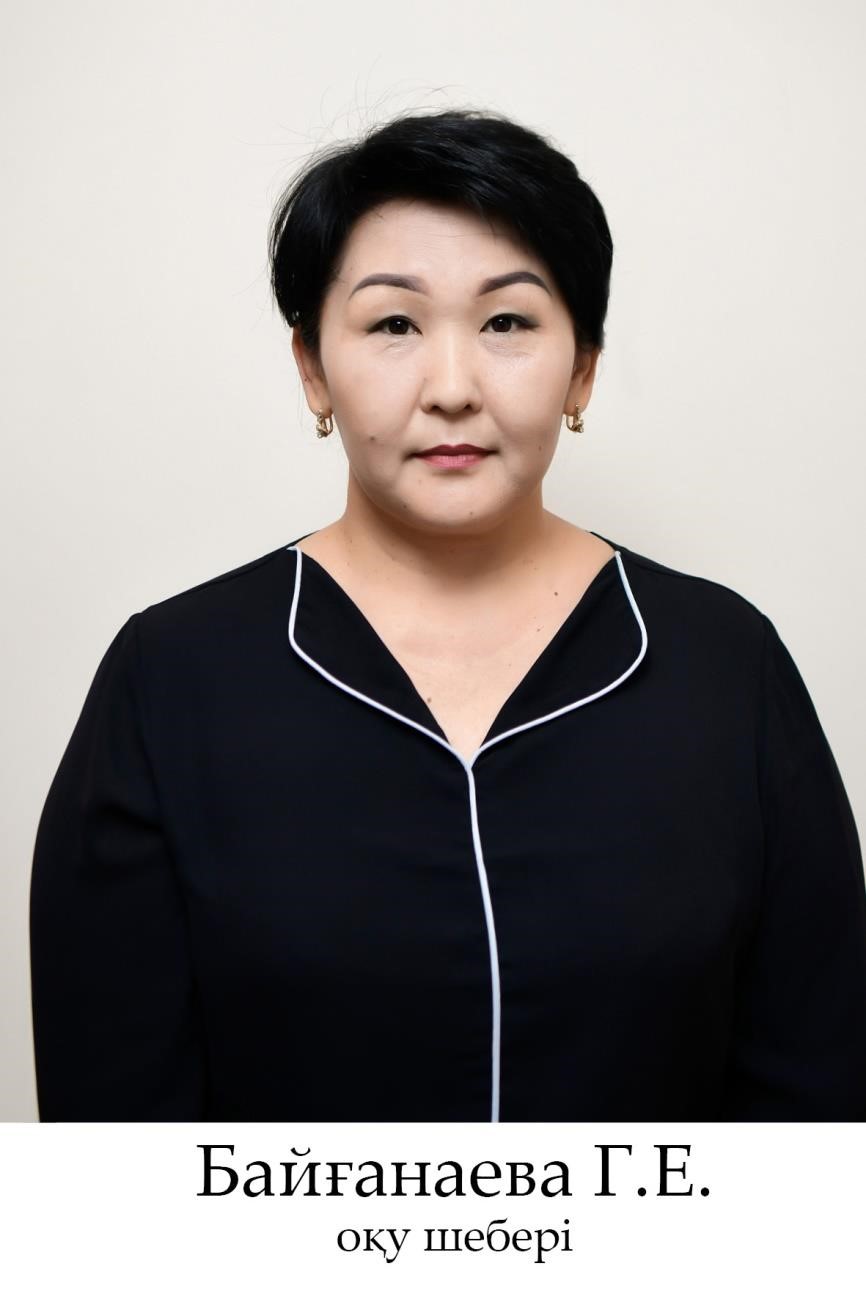 Байғанаева Гүлмира Елеубековна - учебный мастер kazizo@mail.ru : +7 778 525 04 76 Образование: ВысшееС 1983 по 1993 годы с. Аксу Сайрамского района окончила среднюю школу им. С. Сейфуллина.  В 1993 году поступила в Международный казахско-турецкий университет им. Х. А. Яссауи, в 1997 году окончила Южно-Казахстанский гуманитарный университет им.М. Ауезова по специальности «Профессиональное трудовое обучение».  Опыт работы: 25 лет1997-2003 гг. Работала учителем «Труда» в средней общеобразовательной школе № 47 им. Т. Тажибаева г. Шымкент.  В 2005 году трудоустроена  лаборантом на кафедру «Декоративное искусство»  казахско-турецкого университета имени Ходжи Ахмеда Яссауи.В настоящее время работает учебным мастером на кафедре профессионального обучения и изобразительного искусства Южно-Казахстанского государственного педагогического университета.  Награды: в 2019 году награждена  медалью в честь 80-летия ЮКГПУ. 